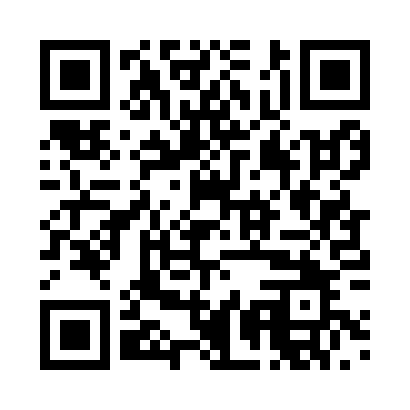 Prayer times for Ailertchen, GermanyWed 1 May 2024 - Fri 31 May 2024High Latitude Method: Angle Based RulePrayer Calculation Method: Muslim World LeagueAsar Calculation Method: ShafiPrayer times provided by https://www.salahtimes.comDateDayFajrSunriseDhuhrAsrMaghribIsha1Wed3:396:021:255:278:4911:032Thu3:356:001:255:288:5111:063Fri3:325:591:255:298:5211:084Sat3:295:571:255:298:5411:115Sun3:255:551:255:308:5611:146Mon3:225:531:255:318:5711:177Tue3:185:521:255:318:5911:208Wed3:155:501:255:329:0011:239Thu3:115:481:255:329:0211:2710Fri3:105:471:255:339:0311:3011Sat3:095:451:255:339:0511:3212Sun3:095:441:255:349:0611:3313Mon3:085:421:255:359:0811:3314Tue3:075:411:255:359:0911:3415Wed3:075:391:255:369:1111:3516Thu3:065:381:255:369:1211:3517Fri3:065:371:255:379:1311:3618Sat3:055:351:255:379:1511:3719Sun3:055:341:255:389:1611:3720Mon3:045:331:255:389:1811:3821Tue3:045:321:255:399:1911:3822Wed3:035:301:255:409:2011:3923Thu3:035:291:255:409:2111:4024Fri3:035:281:255:419:2311:4025Sat3:025:271:255:419:2411:4126Sun3:025:261:255:429:2511:4127Mon3:025:251:265:429:2611:4228Tue3:015:241:265:439:2811:4329Wed3:015:231:265:439:2911:4330Thu3:015:221:265:439:3011:4431Fri3:005:221:265:449:3111:44